해운대센텀호텔을 이용해 주셔서 감사합니다. 아래의 빈 공란 기입 후 이메일로 보내주시기 바랍니다.(E-Mail : ecentumhotel@gmail.com) 예약 접수 마감일: 2019년 3월 4일 (월) 17:00까지개인신상정보객실요청 사항- 본 요금은 “대한안과학회 121회 학술대회” 에 참가자를 위한 특별요금이며, 2019년 4월 3일(수) ~4월 7일(일)까지 적용됩니다.- 본 요금은 1객실 1박당 요금 기준입니다. (조식은 불포함되어 있습니다. ) - 본 요금은 부가세 10%가 포함되어 있습니다.- 객실 내 무료 WIFI 사용가능하며, 해운대센텀호텔은 벡스코와 도보 1분 거리에 위치해 있습니다.- 호텔-해운대해수욕장 무료 셔틀버스 운행 (시간표는 1층 컨시어즈 데스크 문의)- 객실 예약은 선착순으로 진행되며, 호텔의 사정에 의해 조기 예약 마감 될 수 있습니다. (예약 마감 시 추후 통보 예정)- 체크인은 오후 3시부터 가능하며, 체크아웃은 오전 11시입니다.신용카드 정보숙박요금은 체크아웃 시 결제 됩니다.취소규정- 객실 예약 취소, 변경 시 체크인 3일 전까지 예약실로 연락 주시기 바랍니다.- 체크인 2일 전 취소, 변경 시 1박 숙박요금의 30% 위약금 발생- 체크인 1일 전 취소, 변경 시 1박 숙박요금의 50% 위약금 발생- 체크인 당일 취소 또는 No-Show(예약 후 아무런 연락 없이 투숙하지 않은 상황) 발생 시 1박 숙박요금의 100% 위약금 발생- 보다 자세한 문의사항이 필요하시면 예약실로 연락 주시기 바랍니다.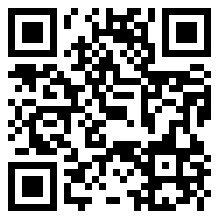 HAEUNDAE CENTUM HOTELBUSAN KOREA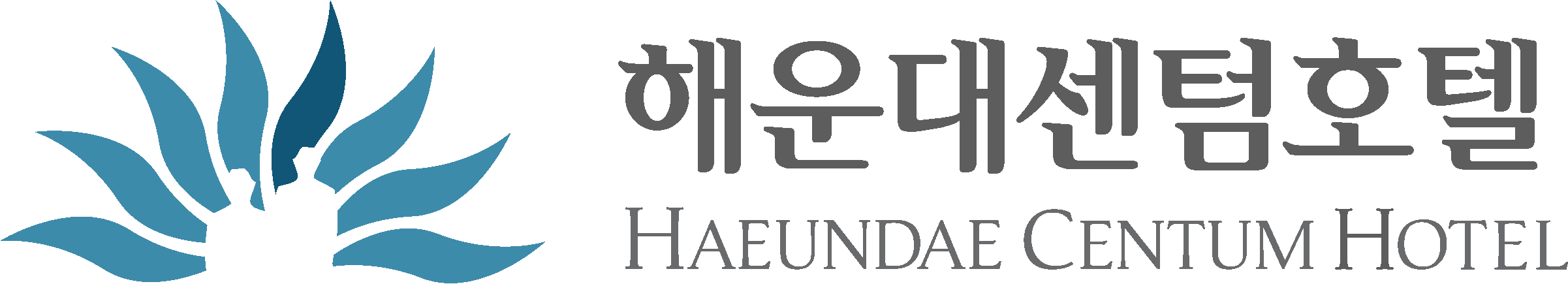 행사명대한안과학회 제121회 학술대회ACC (ID)9001400행사명학회기간: 2019년 4월 5일(금) ~ 2019년 4월 7일(일) , 벡스코 ACC (ID)9001400□MR.  □MRS.  □MS.  □DR.실 투숙자 성명대리 예약자 성명대리 예약자 성명□MR.  □MRS.  □MS.  □DR.이  름: □MR.  □MRS.  □MS.  □DR.연락처: 체크인 일자2019년   4월                    일투숙 인원수체크아웃 일자2019년   4월      일핸드폰 번호숙박일수박       일이메일 예상 도착시간□오전   □오후      시비고객실타입객실 사이즈특별요금 (INC)사용수량비고□ 디럭스 트윈룸35㎡(11평)KRW165,000싱글침대 2개 구성□ 디럭스 더블룸35㎡(11평)KRW165,000더블침대 1개 구성□ 조식뷔페□ 조식뷔페KRW17,6001인당 요금카드 회사명□ VISA     □ Master     □ JCB      □ Others (                   )□ VISA     □ Master     □ JCB      □ Others (                   )□ VISA     □ Master     □ JCB      □ Others (                   )카드 소유자명유효기간 (월/년)카드번호Signature상기인 본인은 상기와 같이 예약된 사항에 대하여 지불 보증하며, 본 신용카드는 취소 수수료 또는 No-Show 발생 비용에 한하여 결제용도로 사용하는 것에 대하여 동의합니다. 상기인 본인은 상기와 같이 예약된 사항에 대하여 지불 보증하며, 본 신용카드는 취소 수수료 또는 No-Show 발생 비용에 한하여 결제용도로 사용하는 것에 대하여 동의합니다. 상기인 본인은 상기와 같이 예약된 사항에 대하여 지불 보증하며, 본 신용카드는 취소 수수료 또는 No-Show 발생 비용에 한하여 결제용도로 사용하는 것에 대하여 동의합니다. SignatureHAEUNDAE CENTUM HOTEL20 Centum 3-ro, Haeundae-Gu, Busan Korea   T. 82 51 720 9000   F. 82 51 720 9990   H. www.ecentumhotel.com   E. ecentumhotel@gmail.com